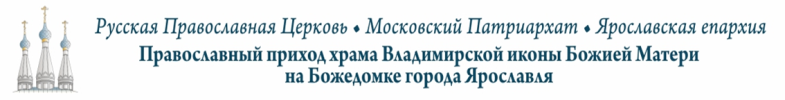  РАСПИСАНИЕ БОГОСЛУЖЕНИЙАВГУСТ  2023 тел. 8 980 703 66 30       http://bozhedomka.ruДАТАМЕСЯЦЕСЛОВБОГОСЛУЖЕНИЕВРЕМЯ1 АВГУСТАВТОРНИКПРП. СЕРАФИМА САРОВСКОГОУТРЕНЯ С ПОМАЗАНИЕМ, ЛИТУРГИЯ7.301 АВГУСТАВТОРНИКПРП. СЕРАФИМА САРОВСКОГОВСЕНОЩНОЕ БДЕНИЕ17.002 АВГУСТАСРЕДАПРОРОКА ИЛИИЛИТУРГИЯ8.002 АВГУСТАСРЕДАПРОРОКА ИЛИИВЕЧЕРНЯ С АКАФИСТОМ СВТ. НИКОЛАЮ17.004 АВГУСТАПЯТНИЦАМИРОНОСИЦЫ МАРИИ МАГДАЛИНЫВСЕНОЩНОЕ БДЕНИЕ17.005 АВГУСТАСУББОТАИКОНЫ БОЖИЕЙ МАТЕРИ«ВСЕХ СКОРБЯЩИХ РАДОСТЬ»ЛИТУРГИЯ, ПАНИХИДА8.005 АВГУСТАСУББОТАИКОНЫ БОЖИЕЙ МАТЕРИ«ВСЕХ СКОРБЯЩИХ РАДОСТЬ»ВСЕНОЩНОЕ БДЕНИЕ17.006 АВГУСТАВОСКРЕСЕНЬЕНЕДЕЛЯ 9-Я ПО ПЯТИДЕСЯТНИЦЕМЧЧ. КНН. БОРИСА И ГЛЕБАВОДОСВЯТНЫЙ МОЛЕБЕН8.156 АВГУСТАВОСКРЕСЕНЬЕНЕДЕЛЯ 9-Я ПО ПЯТИДЕСЯТНИЦЕМЧЧ. КНН. БОРИСА И ГЛЕБАЛИТУРГИЯ9.008 АВГУСТАВТОРНИКПРП. МОИСЕЯ МУРИНАВСЕНОЩНОЕ БДЕНИЕ17.009 АВГУСТАСРЕДАВМЧ. ЦЕЛИТЕЛЯ ПАНТЕЛЕИМОНАВОДОСВЯТНЫЙ МОЛЕБЕН С АКАФИСТОМ7.309 АВГУСТАСРЕДАВМЧ. ЦЕЛИТЕЛЯ ПАНТЕЛЕИМОНАЛИТУРГИЯ8.309 АВГУСТАСРЕДАВМЧ. ЦЕЛИТЕЛЯ ПАНТЕЛЕИМОНАВЕЧЕРНЯ С АКАФИСТОМ СВТ. НИКОЛАЮ17.0010 АВГУСТАЧЕТВЕРГСМОЛЕНСКОЙ ИКОНЫ БОЖИЕЙ МАТЕРИУТРЕНЯ, ЛИТУРГИЯ7.3011 АВГУСТАПЯТНИЦАМЧ. КАЛЛИНИКАВЕЧЕРНЯ, УТРЕНЯ С АКАФИСТОМ ВЛАДИМИРСКОЙ БОЖИЕЙ МАТЕРИ17.0012 АВГУСТАСУББОТАМЧ. ИОАННА ВОИНАЛИТУРГИЯ, ПАНИХИДА8.0012 АВГУСТАСУББОТАМЧ. ИОАННА ВОИНАВСЕНОЩНОЕ БДЕНИЕ17.0013 АВГУСТАВОСКРЕСЕНЬЕНЕДЕЛЯ 10-Я ПО ПЯТИДЕСЯТНИЦЕСЩМЧ. ВЕНИАМИНА МИТР. ПЕТРОГРАДСКОГОВОДОСВЯТНЫЙ МОЛЕБЕН8.1513 АВГУСТАВОСКРЕСЕНЬЕНЕДЕЛЯ 10-Я ПО ПЯТИДЕСЯТНИЦЕСЩМЧ. ВЕНИАМИНА МИТР. ПЕТРОГРАДСКОГОЛИТУРГИЯ9.0013 АВГУСТАВОСКРЕСЕНЬЕНЕДЕЛЯ 10-Я ПО ПЯТИДЕСЯТНИЦЕСЩМЧ. ВЕНИАМИНА МИТР. ПЕТРОГРАДСКОГОВЕЧЕРНЯ, УТРЕНЯ С ИЗНЕСЕНИЕ КРЕСТА17.0014 АВГУСТАПОНЕДЕЛЬНИКИЗНЕСЕНИЕ ДРЕВ КРЕСТА ГОСПОДНЯ(ПЕРВЫЙ СПАС)ЛИТУРГИЯ, ВОДОСВЯТНЫЙ МОЛЕБЕН, ОСВЯЩЕНИЕ МЕДА8.0016 АВГУСТАСРЕДАПРП. АНТОНИЯ РИМЛЯНИНАВЕЧЕРНЯ С АКАФИСТОМ СВТ. НИКОЛАЮ17.0017 АВГУСТАЧЕТВЕРГСЕМИ ОТРОКОВ ЕФЕССКИХУТРЕНЯ, ЛИТУРГИЯ7.3018 АВГУСТАПЯТНИЦАМЧ. ЕВСИГНИЯВСЕНОЩНОЕ БДЕНИЕ С БЛАГОСЛОВЕНИЕМ ХЛЕБОВ17.0019 АВГУСТАСУББОТАПРЕОБРАЖЕНИЕ ГОСПОДНЕЛИТУРГИЯ, ОСВЯЩЕНИЕ ПЛОДОВ6.3019 АВГУСТАСУББОТАПРЕОБРАЖЕНИЕ ГОСПОДНЕЛИТУРГИЯ, ОСВЯЩЕНИЕ ПЛОДОВ9.0019 АВГУСТАСУББОТАПРЕОБРАЖЕНИЕ ГОСПОДНЕВСЕНОЩНОЕ БДЕНИЕ17.0020 АВГУСТАВОСКРЕСЕНЬЕНЕДЕЛЯ 11-Я ПО ПЯТИДЕСЯТНИЦЕСВТ. МИТРОФАНА ВОРОНЕЖСКОГОВОДОСВЯТНЫЙ МОЛЕБЕН8.1520 АВГУСТАВОСКРЕСЕНЬЕНЕДЕЛЯ 11-Я ПО ПЯТИДЕСЯТНИЦЕСВТ. МИТРОФАНА ВОРОНЕЖСКОГОЛИТУРГИЯ9.0020 АВГУСТАВОСКРЕСЕНЬЕНЕДЕЛЯ 11-Я ПО ПЯТИДЕСЯТНИЦЕСВТ. МИТРОФАНА ВОРОНЕЖСКОГОВСЕНОЩНОЕ БДЕНИЕ17.0021 АВГУСТАПОНЕДЕЛЬНИКТОЛГСКОЙ ИКОНЫ БОЖИЕЙ МАТЕРИЛИТУРГИЯ8.0023 АВГУСТАСРЕДАМЧ. АРХИДИАКОНА ЛАВРЕНТИЯВЕЧЕРНЯ С АКАФИСТОМ СВТ. НИКОЛАЮ17.0024 АВГУСТАЧЕТВЕРГМЧ. АРХИДИАКОНА ЕВПЛАУТРЕНЯ, ЛИТУРГИЯ7.3025 АВГУСТАПЯТНИЦАМЧЧ. ФОТИЯ И АНИКИТЫ ЦЕЛИТЕЛЕЙУТРЕНЯ, ЛИТУРИЯ7.3025 АВГУСТАПЯТНИЦАМЧЧ. ФОТИЯ И АНИКИТЫ ЦЕЛИТЕЛЕЙВЕЧЕРНЯ, УТРЕНЯ С АКАФИСТОМ ПРЕОБРАЖЕНИЮ ГОСПОДНЮ17.0026 АВГУСТАСУББОТАОТДАНИЕ ПРЕОБРАЖЕНИЯЛИТУРГИЯ, ПАНИХИДА8.0026 АВГУСТАСУББОТАОТДАНИЕ ПРЕОБРАЖЕНИЯВСЕНОЩНОЕ БДЕНИЕ17.0027 АВГУСТАВОСКРЕСЕНЬЕНЕДЕЛЯ 12-Я ПО ПЯТИДЕСЯТНИЦЕПРОРОКА МИХЕЯВОДОСВЯТНЫЙ МОЛЕБЕН8.1527 АВГУСТАВОСКРЕСЕНЬЕНЕДЕЛЯ 12-Я ПО ПЯТИДЕСЯТНИЦЕПРОРОКА МИХЕЯЛИТУРГИЯ9.0027 АВГУСТАВОСКРЕСЕНЬЕНЕДЕЛЯ 12-Я ПО ПЯТИДЕСЯТНИЦЕПРОРОКА МИХЕЯМОЛЕБЕН ОБ УЧАЩИХСЯ11.0027 АВГУСТАВОСКРЕСЕНЬЕНЕДЕЛЯ 12-Я ПО ПЯТИДЕСЯТНИЦЕПРОРОКА МИХЕЯВСЕНОЩНОЕ БДЕНИЕ С БЛАГОСЛОВЕНИЕМ ХЛЕБОВ И ИЗНЕСЕНИЕМ ПЛАЩАНИЦЫ БОЖИЕЙ МАТЕРИ17.0028 АВГУСТАПОНЕДЕЛЬНИКУСПЕНИЕ БОЖИЕЙ МАТЕРИЛИТУРГИЯ6.3028 АВГУСТАПОНЕДЕЛЬНИКУСПЕНИЕ БОЖИЕЙ МАТЕРИЛИТУРГИЯ9.0029 АВГУСТАВТОРНИКНЕРУКОТВОРНОГО ОБРАЗА ГОСПОДА ИИСУСА ХРИСТАУТРЕНЯ, ЛИТУРГИЯ7.3030 АВГУСТАСРЕДАМЧ. МИРОНА ПРЕСВИТЕРАВЕЧЕРНЯ, УТРЕНЯ С ПОГРЕБЕНИЕМ ПЛАЩАНИЦЫ БОЖИЕЙ МАТЕРИ17.0031 АВГУСТАЧЕТВЕРГИКОНЫ БОЖИЕЙ МАТЕРИ«ВСЕЦАРИЦА»ЛИТУРГИЯ8.001 СЕНТЯБРЯПЯТНИЦАДОНСКОЙ ИКОНЫ БОЖИЕЙ МАТЕРИУТРЕНЯ, ЛИТУРГИЯ7.301 СЕНТЯБРЯПЯТНИЦАДОНСКОЙ ИКОНЫ БОЖИЕЙ МАТЕРИВЕЧЕРНЯ, УТРЕНЯС АКАФИСТОМ УСПЕНИЮ17.002 СЕНТЯБРЯСУББОТАПРОРОКА САМУИЛАЛИТУРГИЯ, ПАНИХИДА8.002 СЕНТЯБРЯСУББОТАПРОРОКА САМУИЛАВСЕНОЩНОЕ БДЕНИЕ17.003 СЕНТЯБРЯВОСКРЕСЕНЬЕНЕДЕЛЯ 13-Я ПО ПЯТИДЕСЯТНИЦЕИКОНЫ БОЖИЕЙ МАТЕРИ«ПРИБАВЛЕНИЕ УМА»ВОДОСВЯТНЫЙ МОЛЕБЕН8.153 СЕНТЯБРЯВОСКРЕСЕНЬЕНЕДЕЛЯ 13-Я ПО ПЯТИДЕСЯТНИЦЕИКОНЫ БОЖИЕЙ МАТЕРИ«ПРИБАВЛЕНИЕ УМА»ЛИТУРГИЯ9.005 СЕНТЯБРЯВТОРНИКОТДАНИЕ УСПЕНИЯУТРЕНЯ, ЛИТУРГИЯ7.306 СЕНТЯБРЯСРЕДАСВТ. ПЕТРА МОСКОВСКОГОВЕЧЕРНЯ С АКАФИСТОМ СВТ. НИКОЛАЮ17.007 СЕНТЯБРЯЧЕТВЕРГАПОСТОЛА ВАРФОЛОМЕЯУТРЕНЯ, ЛИТУРГИЯ7.307 СЕНТЯБРЯЧЕТВЕРГАПОСТОЛА ВАРФОЛОМЕЯВСЕНОЩНОЕ БДЕНИЕ С БЛАГОСЛОВЕНИЕМ ХЛЕБОВ17.008 СЕНТЯБРЯПЯТНИЦАСРЕТЕНИЕВЛАДИМИРСКОЙИКОНЫ БОЖИЕЙ МАТЕРИ(ПРЕСТОЛЬНЫЙ ПРАЗДНИК)ВОДОСВЯТНЫЙ МОЛЕБЕН7.308 СЕНТЯБРЯПЯТНИЦАСРЕТЕНИЕВЛАДИМИРСКОЙИКОНЫ БОЖИЕЙ МАТЕРИ(ПРЕСТОЛЬНЫЙ ПРАЗДНИК)ЛИТУРГИЯ, КРЕСТНЫЙ ХОД8.008 СЕНТЯБРЯПЯТНИЦАСРЕТЕНИЕВЛАДИМИРСКОЙИКОНЫ БОЖИЕЙ МАТЕРИ(ПРЕСТОЛЬНЫЙ ПРАЗДНИК)ВЕЧЕРНЯ, УТРЕНЯ С АКАФИСТОМ ВЛАДИМИРСКОЙ ИКОНЫ БОЖИЕЙ МАТЕРИ